REPUBLIKA HRVATSKAVUKOVARSKO-SRIJEMSKA ŽUPANIJAOPĆINA BABINA GREDAOPĆINSKO VIJEĆEKLASA: 611-05/23-01/5
URBROJ: 2196-7-01-23-1
Babina Greda, 18. svibnja 2023.Na temelju  članka 18. stavak 2. Zakona  o  knjižnicama i knjižničnoj djelatnosti  (“Narodne novine” br.  17/19, 98/19 i 144/22), i članka 18. Statuta Općine Babina Greda („Sl. vjesnik Vukovarsko – srijemske županije“ br. 11/09, 04/13, 03/14, 01/18, 13/18, 27/18 - pročišćeni tekst, 21A/19, 03/20 i 04/21) i članka 45. Poslovnika Općinskog vijeća Općine Babina Greda („Sl. vjesnik Vukovarsko - srijemske županije“ br. 16/09, 01/18 i 04/21) Općinsko vijeće Općine Babina Greda, na 18. sjednici dana 18. svibnja 2023. godine, donijelo jeO D L U K U
o davanju suglasnosti na Pravilnik o radu Povjerenstva za reviziju i otpis knjižnične građe 
Općinske narodne knjižnice Babina GredaI.Daje se suglasnost na Pravilnik o radu Povjerenstva za reviziju i otpis knjižnične građe Općinske narodne knjižnice Babina Greda.II.Ova Odluka stupa na snagu osmog dana od dana objave u “Službenom vjesniku Vukovarsko-srijemske županije”.
                                                                                                           Predsjednik
                                                                                                       Općinskog vijeća
                                                                                                         Tomo Đaković                                                                                                                                                                               ________________________________ Na temelju članka 23. i 24.  Pravilnika o zaštiti, reviziji i otpisu knjižnične građe (NN 21/23) i članka 6. Statuta Općinske narodne knjižnice Babina Greda ravnateljica Knjižnice donosi PRAVILNIK O RADU POVJERENSTVA ZA REVIZIJU I OTPIS KNJIŽNIČNE GRAĐEČlanak 1.Ovim se Pravilnikom  utvrđuju poslovi Povjerenstva za reviziju i otpis knjižnične građe (u daljnjem tekstu: Povjerenstvo), kao i rok za obavljanje zadaća Povjerenstva. Pravilnik se odnosi na prethodno izabrane članove Povjerenstva na prijedlog ravnateljice Knjižnice i uz suglasnost Općinskog vijeća općine Babina Greda. Članak 2.Reviziju Povjerenstvo provodi nakon Odluke o provođenju revizije koju donosi ravnateljica Knjižnice. Članak 3. Povjerenstvo obavlja sljedeće zadaće u postupku revizije: priprema revizijeobuhvat revizijeobrada revizijeotpis građe Članak 4. Nakon revizije, potrebno je utvrditi stvarno stanje knjižnične građe i njezine materijalne vrijednosti te utvrđivanje posljedica nastalih uporabom knjižnične građe. Članak 5. Povjerenstvo izrađuje zapisnik o reviziji, prijedlog o otpisu s popisom građe za otpis i s prijedlogom o načinu postupanja s otpisanom građom. Nakon što Općinsko vijeće donese Odluku o suglasnosti za provedeni postupak revizije knjižnične građe, zapisnik s popratnim prilozima se dostavlja nadležnoj matičnoj službi (Gradska knjižnica i čitaonica Vinkovci) i Nacionalnoj i sveučilišnoj knjižnici u Zagrebu. Članak 6. Osim otpisa knjižnične građe u postupku revizije, Knjižnica provodi i godišnji (redovni) otpis knjižnične građe. Otpis također provodi imenovano Povjerenstvo. Članak 7.Otpisana građa se obilježava posebnim pečatom onako kako je to propisano u  Pravilniku o zaštiti, reviziji i otpisu knjižnične građe (NN 27).Članak 8. Zapisnik o otpisu, kao i popise otpisane knjižnične građe izrađuje Povjerenstvo. Nakon što Općinsko vijeće donese Odluku o suglasnosti za provedeni otpis knjižnične građe, zapisnik s popisom otpisane knjižnične građe se dostavlja nadležnoj matičnoj službi (Gradska knjižnica i čitaonica Vinkovci) i Nacionalnoj i sveučilišnoj knjižnici u Zagrebu. Nacionalna i sveučilišna knjižnica u Zagrebu, kao i nadležna matična služba mogu zatražiti u roku od mjesec dana od Knjižnice otpisanu građu.Ukoliko ne postoje zahtjevi Nacionalne i sveučilišne knjižnice i nadležne matične službe, otpisana knjižnična građa se može pokloniti, zamijeniti ili prodati. O tome odlučuje Povjerenstvo. Članak 9.Rok za provođenje postupaka revizije i otpisa knjižnične građe je 90 dana  od dana suglasnosti o provođenju postupaka Općinskog vijeća.Članak 10. Ovaj Pravilnik stupa na snagu odmah nakon donošenja Odluke o suglasnosti Općinskog vijeća. Babina Greda, 3. travnja 2023. 								Ravnateljica Knjižnice:								_______________________________								Ivana Jurić, dipl. knjižničar i mag. edu.  hrv. jez. i knjiž.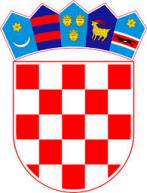 